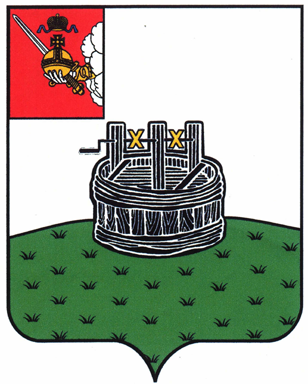 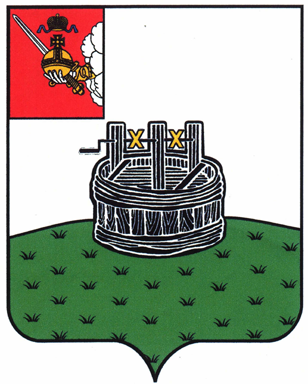 АДМИНИСТРАЦИЯ ГРЯЗОВЕЦКОГО МУНИЦИПАЛЬНОГО ОКРУГАП О С Т А Н О В Л Е Н И Е                                г. Грязовец  О внесении изменений в постановление администрации Грязовецкого муниципального района от 16.11.2022 № 627 «Об утверждении муниципальной программы «Благоустройство территории Грязовецкого муниципального округа на 2023-2030 годы»В соответствии с решением Земского Собрания Грязовецкого муниципального округа от 23.03.2023 № 31 «О внесении изменений в решение Земского Собрания  Грязовецкого муниципального округа от 15.12.2022 № 149 «О бюджете  Грязовецкого муниципального округа на 2023 год и плановый период 2024 и 2025 годов»Администрация Грязовецкого муниципального округа ПОСТАНОВЛЯЕТ:1. Внести в приложение к постановлению администрации Грязовецкого муниципального района от 16.11.2022 № 627 «Об утверждении муниципальной программы «Благоустройство территории Грязовецкого муниципального округа                на 2023-2030 годы» следующие изменения:1.1. В паспорте муниципальной программы позицию «Объем бюджетных ассигнований муниципальной программы» изложить в следующей редакции:1.2. В разделе III муниципальной программы «Финансовое обеспечение муниципальной программы, обоснование объема финансовых ресурсов, необходимых для реализации муниципальной программы» абзацы первый-девятый изложить                  в следующей редакции:«Объем бюджетных ассигнований на реализацию муниципальной программы за счет средств бюджета округа составляет 348823,4 тыс.рублей, в том числе по годам реализации:2023 год –  67495,3 тыс. рублей;2024 год –  47950,2 тыс. рублей;2025 год –  40745,5 тыс. рублей;2026 год –  39025,2 тыс. рублей;2027 год – 38606,5 тыс. рублей;2028 год – 38638,5 тыс. рублей;  2029 год – 37858,1 тыс. рублей;2030 год – 38504,1 тыс. рублей.».1.3. Приложение 1 к муниципальной программе «Финансовое обеспечение реализации муниципальной программы за счет средств бюджета округа» изложить               в новой редакции согласно приложению 1 к настоящему постановлению.1.4. В приложении 4 к муниципальной программе:1.4.1. В паспорте подпрограммы 1 позицию «Объем бюджетных ассигнований подпрограммы 1» изложить в следующей редакции:1.4.2. В разделе IV подпрограммы 1 «Финансовое обеспечение реализации основных мероприятий подпрограммы 1 за счет средств бюджета округа» абзацы первый-девятый изложить в следующей редакции:«Объем бюджетных ассигнований на реализацию подпрограммы 1 за счет средств бюджета округа составляет 315845,3 тыс. рублей, в том числе по годам реализации:2023 год –  45129,0 тыс. рублей;2024 год –  37338,4 тыс. рублей;2025 год –  40745,5 тыс. рублей;2026 год –  39025,2 тыс. рублей;2027 год –  38606,5 тыс. рублей;2028 год –  38638,5 тыс. рублей;2029 год –  37858,1 тыс. рублей;2030 год –  38504,1 тыс. рублей.».1.4.3. Приложение 1 к подпрограмме 1 «Финансовое обеспечение и перечень мероприятий подпрограммы 1 за счет средств бюджета округа» изложить в новой редакции согласно приложению 2 к настоящему постановлению.2. Настоящее постановление вступает в силу со дня его подписания, подлежит размещению на официальном сайте Грязовецкого муниципального округа.Глава Грязовецкого муниципального округа                                              С.А. ФёкличевПриложение 1 к постановлению администрации Грязовецкого муниципального округа от 13.06.2023 № 1312«Приложение 1к муниципальной программеФинансовое обеспечение реализации муниципальной программы за счет средств бюджета округа                                                                                  ».Приложение 2 к постановлению администрации Грязовецкого муниципального округаот 13.06.2023 № 1312«Приложение 1к подпрограмме 1Финансовое обеспечение и перечень мероприятий подпрограммы 1 за счет средств бюджета округа                                                                                  ».13.06.2023№ 1312«Объем бюджетных ассигнований муниципальной программыобъем бюджетных ассигнований на реализацию муниципальной программы за счет средств бюджета округа составляет 348823,4 тыс. рублей, в том числе по годам реализации:2023 год – 67495,3 тыс. рублей;2024 год – 47950,2 тыс. рублей;2025 год – 40745,5 тыс. рублей;2026 год – 39025,2 тыс. рублей;2027 год – 38606,5 тыс. рублей;2028 год – 38638,5 тыс. рублей.2029 год – 37858,1 тыс. рублей;2030 год – 38504,1 тыс. рублей ».«Объем бюджетных ассигнований подпрограммы 1объем бюджетных ассигнований на реализацию подпрограммы 1 за счет средств бюджета округа составляет 315845,3 тыс. рублей, в том числе по годам реализации:2023 год –  45129, 0 тыс. рублей;2024 год –  37338,4 тыс. рублей;2025 год –  40745,5 тыс. рублей;2026 год –  39025,2 тыс. рублей;2027 год –  38606,5 тыс. рублей;2028 год –  38638,5 тыс. рублей;2029 год –  37858,1 тыс. рублей;2030 год –  38504,1 тыс. рублей».Наименованиемуниципальной программы, подпрограммы/ответственный исполнитель, соисполнители, участники муниципальной программыИсточник финансового обеспеченияРасходы (тыс. руб.)Расходы (тыс. руб.)Расходы (тыс. руб.)Расходы (тыс. руб.)Расходы (тыс. руб.)Расходы (тыс. руб.)Расходы (тыс. руб.)Расходы (тыс. руб.)Расходы (тыс. руб.)Наименованиемуниципальной программы, подпрограммы/ответственный исполнитель, соисполнители, участники муниципальной программыИсточник финансового обеспечения2023 год2024 год2025 год2026 год2027 год2028 год2029 год2030 годитогоза 2023-2030 годы1234567891011Итого  по муниципальной программе «Благоустройство территории Грязовецкого муниципального округа на 2023-2030 годы»                                         всего, в том числе67495,347950,240745,539025,238606,538638,537858,138504,1348823,4Итого  по муниципальной программе «Благоустройство территории Грязовецкого муниципального округа на 2023-2030 годы»                                         собственные доходы бюджета округа41680,127683,729396,939025,238606,538638,537858,138504,1291393,1Итого  по муниципальной программе «Благоустройство территории Грязовецкого муниципального округа на 2023-2030 годы»                                         межбюджетные трансферты                       из областного бюджета за счет собственных средств областного бюджета22557,516667,511348,60,00,00,00,00,050573,6Итого  по муниципальной программе «Благоустройство территории Грязовецкого муниципального округа на 2023-2030 годы»                                         межбюджетные трансферты                       из областного бюджета за счет средств федерального бюджета3257,73599,00,00,00,00,00,00,06856,7Итого  по муниципальной программе «Благоустройство территории Грязовецкого муниципального округа на 2023-2030 годы»                                         безвозмездные поступления                  от физических и юридических лиц0,00,00,00,00,00,00,00,00,0Ответственный исполнитель  -  управление строительства, архитектуры, энергетики и жилищно-коммунального хозяйства администрации Грязовецкого муниципального округавсего, в том числе22366,310611,80,00,00,00,00,00,032978,1Ответственный исполнитель  -  управление строительства, архитектуры, энергетики и жилищно-коммунального хозяйства администрации Грязовецкого муниципального округасобственные доходы бюджета округа7899,71693,90,00,00,00,00,00,09593,6Ответственный исполнитель  -  управление строительства, архитектуры, энергетики и жилищно-коммунального хозяйства администрации Грязовецкого муниципального округамежбюджетные трансферты                       из областного бюджета за счет собственных средств областного бюджета11208,95318,90,00,00,00,00,00,016527,8Ответственный исполнитель  -  управление строительства, архитектуры, энергетики и жилищно-коммунального хозяйства администрации Грязовецкого муниципального округамежбюджетные трансферты из областного бюджета за счет средств федерального бюджета3257,73599,00,00,00,00,00,00,06856,7Ответственный исполнитель  -  управление строительства, архитектуры, энергетики и жилищно-коммунального хозяйства администрации Грязовецкого муниципального округабезвозмездные поступления                         от физических и юридических лиц0,00,00,00,00,00,00,00,00,0Участник муниципальной программы - Вохтожское  территориальное управление администрации Грязовецкого муниципального округавсего, в том числе8736,88087,08087,07970,07340,07460,07559,07656,062895,8Участник муниципальной программы - Вохтожское  территориальное управление администрации Грязовецкого муниципального округасобственные доходы бюджета округа5103,34453,54453,57970,07340,07460,07559,07656,051995,3Участник муниципальной программы - Вохтожское  территориальное управление администрации Грязовецкого муниципального округамежбюджетные трансферты                         из областного бюджета за счет собственных средств областного бюджета3633,53633,53633,50,00,00,00,00,010900,5Участник муниципальной программы - Вохтожское  территориальное управление администрации Грязовецкого муниципального округамежбюджетные трансферты                        из областного бюджета за счет средств федерального бюджета0,00,00,00,00,00,00,00,00,0Участник муниципальной программы - Вохтожское  территориальное управление администрации Грязовецкого муниципального округабезвозмездные поступления                         от физических и юридических лиц0,00,00,00,00,00,00,00,00,0Участник муниципальной программы - Грязовецкое территориальное управление администрации Грязовецкого муниципального округа                              всего, в том числе24954,617917,421477,716206,815650,215527,215647,215767,2143148,3Участник муниципальной программы - Грязовецкое территориальное управление администрации Грязовецкого муниципального округа                              собственные доходы округа21256,914219,717780,016206,815650,215527,215647,215767,2132055,2Участник муниципальной программы - Грязовецкое территориальное управление администрации Грязовецкого муниципального округа                              межбюджетные трансферты                         из областного бюджета за счет собственных средств областного бюджета3697,73697,73697,70,00,00,00,00,011093,1Участник муниципальной программы - Грязовецкое территориальное управление администрации Грязовецкого муниципального округа                              межбюджетные трансферты из областного бюджета за счет средств федерального бюджета0,00,00,00,00,00,00,00,00,0Участник муниципальной программы - Грязовецкое территориальное управление администрации Грязовецкого муниципального округа                              безвозмездные поступления                        от физических и юридических лиц0,00,00,00,00,00,00,00,00,0Участник муниципальной программы - Комьянское территориальное управление администрации Грязовецкого муниципального округавсего, в том числе2005,72005,72005,71842,11827,11827,11842,11827,115182,6Участник муниципальной программы - Комьянское территориальное управление администрации Грязовецкого муниципального округасобственные доходы бюджета округа1266,01266,01266,01842,11827,11827,11842,11827,112963,5Участник муниципальной программы - Комьянское территориальное управление администрации Грязовецкого муниципального округамежбюджетные трансферты из областного бюджета за счет собственных средств областного бюджета739,7739,7739,70,00,00,00,00,02219,1Участник муниципальной программы - Комьянское территориальное управление администрации Грязовецкого муниципального округамежбюджетные трансферты из областного бюджета за счет средств федерального бюджета0,00,00,00,00,00,00,00,00,0Участник муниципальной программы - Комьянское территориальное управление администрации Грязовецкого муниципального округабезвозмездные поступления от физических и юридических лиц0,00,00,00,00,00,00,00,00,0Участник муниципальной программы - Перцевское территориальноеуправление администрации Грязовецкого муниципального округавсего, в том числе2087,51958,51811,42761,43301,12877,12877,12877,120551,2Участник муниципальной программы - Перцевское территориальноеуправление администрации Грязовецкого муниципального округасобственные доходы бюджета округа1705,01576,01428,92761,43301,12877,12877,12877,119403,7Участник муниципальной программы - Перцевское территориальноеуправление администрации Грязовецкого муниципального округамежбюджетные трансферты из областного бюджета за счет собственных средств областного бюджета382,5382,5382,50,00,00,00,00,01147,5Участник муниципальной программы - Перцевское территориальноеуправление администрации Грязовецкого муниципального округамежбюджетные трансферты из областного бюджета за счет средств федерального бюджета0,00,00,00,00,00,00,00,00,0Участник муниципальной программы - Перцевское территориальноеуправление администрации Грязовецкого муниципального округабезвозмездные поступления от физических и юридических лиц0,00,00,00,00,00,00,00,00,0Участник муниципальной программы - Ростиловское территориальное управление администрации Грязовецкого муниципального округавсего, в том числе3304,33324,63324,61934,71923,91923,91505,51505,518747,0Участник муниципальной программы - Ростиловское территориальное управление администрации Грязовецкого муниципального округасобственные доходы бюджета округа2191,62211,92211,91934,71923,91923,91505,51505,515408,9Участник муниципальной программы - Ростиловское территориальное управление администрации Грязовецкого муниципального округамежбюджетные трансферты из областного бюджета за счет собственных средств областного бюджета1112,71112,71112,70,00,00,00,00,03338,1Участник муниципальной программы - Ростиловское территориальное управление администрации Грязовецкого муниципального округамежбюджетные трансферты из областного бюджета за счет средств федерального бюджета0,00,00,00,00,00,00,00,00,0Участник муниципальной программы - Ростиловское территориальное управление администрации Грязовецкого муниципального округабезвозмездные поступления от физических и юридических лиц0,00,00,00,00,00,00,00,00,0Участник муниципальной программы - Сидоровское территориальное управление администрации Грязовецкого муниципального округавсего, в том числе1400,31400,31400,32509,22309,22509,22309,22509,216346,9Участник муниципальной программы - Сидоровское территориальное управление администрации Грязовецкого муниципального округасобственные доходы бюджета округа524,9524,9524,92509,22309,22509,22309,22509,213720,7Участник муниципальной программы - Сидоровское территориальное управление администрации Грязовецкого муниципального округамежбюджетные трансферты из областного бюджета за счет собственных средств областного бюджета875,4875,4875,40,00,00,00,00,02626,2Участник муниципальной программы - Сидоровское территориальное управление администрации Грязовецкого муниципального округамежбюджетные трансферты из областного бюджета за счет средств федерального бюджета0,00,00,00,00,00,00,00,00,0Участник муниципальной программы - Сидоровское территориальное управление администрации Грязовецкого муниципального округабезвозмездные поступления от физических и юридических лиц0,00,00,00,00,00,00,00,00,0Участник муниципальной программы - Юровское территориальное управление администрации Грязовецкого муниципального округавсего, в том числе2639,82644,92638,85801,06255,06514,06118,06362,038973,5Участник муниципальной программы - Юровское территориальное управление администрации Грязовецкого муниципального округасобственные доходы бюджета округа1732,71737,81731,75801,06255,06514,06118,06362,036252,2Участник муниципальной программы - Юровское территориальное управление администрации Грязовецкого муниципального округамежбюджетные трансферты из областного бюджета за счет собственных средств областного бюджета907,1907,1907,10,00,00,00,00,02721,3Участник муниципальной программы - Юровское территориальное управление администрации Грязовецкого муниципального округамежбюджетные трансферты из областного бюджета за счет средств федерального бюджета0,00,00,00,00,00,00,00,00,0Участник муниципальной программы - Юровское территориальное управление администрации Грязовецкого муниципального округабезвозмездные поступления от физических и юридических лиц0,00,00,00,00,00,00,00,00,0Подпрограмма 1«Создание благоприятных условий для проживания и отдыха населения»всего, в том числе45129,037338,440745,539025,238606,538638,537858,138504,1315845,3Подпрограмма 1«Создание благоприятных условий для проживания и отдыха населения»собственные доходы бюджета округа33780,425989,829396,939025,238606,538638,537858,138504,1281799,5Подпрограмма 1«Создание благоприятных условий для проживания и отдыха населения»межбюджетные трансферты из областного бюджета за счет собственных средств областного бюджета11348,611348,611348,60,00,00,00,00,034045,8Подпрограмма 1«Создание благоприятных условий для проживания и отдыха населения»межбюджетные трансферты из областного бюджета за счет средств федерального бюджета0,00,00,00,00,00,00,00,00,0Подпрограмма 2 «Формирование современной городской среды»всего, в том числе22366,310611,80,00,00,00,00,00,032978,1Подпрограмма 2 «Формирование современной городской среды»собственные доходы бюджета округа7899,71693,90,00,00,00,00,00,09593,6Подпрограмма 2 «Формирование современной городской среды»межбюджетные трансферты из областного бюджета за счет собственных средств областного бюджета11208,95318,90,00,00,00,00,00,016527,8Подпрограмма 2 «Формирование современной городской среды»межбюджетные трансферты из областного бюджета за счет средств федерального бюджета3257,73599,00,00,00,00,00,00,06856,7Подпрограмма 2 «Формирование современной городской среды»безвозмездные поступления от физических и юридических лиц0,00,00,00,00,00,00,00,00,0СтатусНаименова-ниемуниципальной программы, подпрограммы, основногомероприя-тияОтветствен-ный исполнитель,участникИсточник финансового обеспеченияРасходы (тыс. руб.)Расходы (тыс. руб.)Расходы (тыс. руб.)Расходы (тыс. руб.)Расходы (тыс. руб.)Расходы (тыс. руб.)Расходы (тыс. руб.)Расходы (тыс. руб.)Расходы (тыс. руб.)СтатусНаименова-ниемуниципальной программы, подпрограммы, основногомероприя-тияОтветствен-ный исполнитель,участникИсточник финансового обеспечения2023 год2024год2025год2026год2027год2028год2029год2030годза 2023-2030 годы12345678910111213Подпро-грамма 1«Создание благоприят-ных условий для проживания и отдыха населения»Итого по подпрограмме 1всего, в том числе45129,037338,440745,539025,238606,538638,537858,138504,1315845,3Подпро-грамма 1«Создание благоприят-ных условий для проживания и отдыха населения»Итого по подпрограмме 1собственные доходы бюджета округа33780,425989,829396,939025,238606,538638,537858,138504,1281799,5Подпро-грамма 1«Создание благоприят-ных условий для проживания и отдыха населения»Итого по подпрограмме 1межбюджетные трансферты из областного бюджета за счет собственных средств областного бюджета11348,611348,611348,60,00,00,00,00,034045,8Подпро-грамма 1«Создание благоприят-ных условий для проживания и отдыха населения»Итого по подпрограмме 1безвозмездные поступления от физических и юридических лиц0,00,00,00,00,00,00,00,00,0Подпро-грамма 1«Создание благоприят-ных условий для проживания и отдыха населения»Ответствен-ный исполнитель  -  управление строительства, архитектуры, энергетики и жилищно-коммуналь-ного хозяйства администра-ции Грязовецкого муниципаль-ного округавсего, в том числе0,00,00,00,00,00,00,00,00,0Подпро-грамма 1«Создание благоприят-ных условий для проживания и отдыха населения»Ответствен-ный исполнитель  -  управление строительства, архитектуры, энергетики и жилищно-коммуналь-ного хозяйства администра-ции Грязовецкого муниципаль-ного округасобственные доходы бюджета округа0,00,00,00,00,00,00,00,00,0Подпро-грамма 1«Создание благоприят-ных условий для проживания и отдыха населения»Ответствен-ный исполнитель  -  управление строительства, архитектуры, энергетики и жилищно-коммуналь-ного хозяйства администра-ции Грязовецкого муниципаль-ного округамежбюджетные трансферты из областного бюджета за счет собственных средств областного бюджета0,00,00,00,00,00,00,00,00,0Подпро-грамма 1«Создание благоприят-ных условий для проживания и отдыха населения»Ответствен-ный исполнитель  -  управление строительства, архитектуры, энергетики и жилищно-коммуналь-ного хозяйства администра-ции Грязовецкого муниципаль-ного округабезвозмездные поступления от физических и юридических лиц0,00,00,00,00,00,00,00,00,0Подпро-грамма 1«Создание благоприят-ных условий для проживания и отдыха населения»Участник - Вохтожское территориальное управление администра-ции Грязовецкого муниципального округавсего, в том числе8736,88087,08087,07970,07340,07460,07559,07656,062895,8Подпро-грамма 1«Создание благоприят-ных условий для проживания и отдыха населения»Участник - Вохтожское территориальное управление администра-ции Грязовецкого муниципального округасобственные доходы бюджета округа5103,34453,54453,57970,07340,07460,07559,07656,051995,3Подпро-грамма 1«Создание благоприят-ных условий для проживания и отдыха населения»Участник - Вохтожское территориальное управление администра-ции Грязовецкого муниципального округамежбюджетные трансферты из областного бюджета за счет собственных средств областного бюджета3633,53633,53633,50,00,00,00,00,010900,5Подпро-грамма 1«Создание благоприят-ных условий для проживания и отдыха населения»Участник - Вохтожское территориальное управление администра-ции Грязовецкого муниципального округабезвозмездные поступления от физических и юридических лиц0,00,00,00,00,00,00,00,00,0Подпро-грамма 1«Создание благоприят-ных условий для проживания и отдыха населения»Участник - Грязовецкое территориальное управление администра-ции Грязовецкого муниципального округавсего, в том числе24954,617917,421477,716206,815650,215527,215647,215767,2143148,3Подпро-грамма 1«Создание благоприят-ных условий для проживания и отдыха населения»Участник - Грязовецкое территориальное управление администра-ции Грязовецкого муниципального округасобственные доходы бюджета округа21256,914219,717780,016206,815650,215527,215647,215767,2132055,2Подпро-грамма 1«Создание благоприят-ных условий для проживания и отдыха населения»Участник - Грязовецкое территориальное управление администра-ции Грязовецкого муниципального округамежбюджетные трансферты из областного бюджета за счет собственных средств областного бюджета3697,73697,73697,70,00,00,00,00,011093,1Подпро-грамма 1«Создание благоприят-ных условий для проживания и отдыха населения»Участник - Грязовецкое территориальное управление администра-ции Грязовецкого муниципального округабезвозмездные поступления от физических и юридических лиц0,00,00,00,00,00,00,00,00,0Подпро-грамма 1«Создание благоприят-ных условий для проживания и отдыха населения»Участник -Комьянское территориальное управление  Грязовецкого муниципального округавсего, в том числе2005,72005,72005,71842,11827,11827,11842,11827,115182,6Подпро-грамма 1«Создание благоприят-ных условий для проживания и отдыха населения»Участник -Комьянское территориальное управление  Грязовецкого муниципального округасобственные доходы бюджета округа1266,01266,01266,01842,11827,11827,11842,11827,112963,5Подпро-грамма 1«Создание благоприят-ных условий для проживания и отдыха населения»Участник -Комьянское территориальное управление  Грязовецкого муниципального округамежбюджетные трансферты из областного бюджета за счет собственных средств областного бюджета739,7739,7739,70,00,00,00,00,02219,1Подпро-грамма 1«Создание благоприят-ных условий для проживания и отдыха населения»Участник -Комьянское территориальное управление  Грязовецкого муниципального округабезвозмездные поступления от физических и юридических лиц0,00,00,00,00,00,00,00,00,0Подпро-грамма 1«Создание благоприят-ных условий для проживания и отдыха населения»Участник -Перцевское территориальное управление администра-ции Грязовецкого муниципального округавсего, в том числе2087,51958,51811,42761,43301,12877,12877,12877,120551,2Подпро-грамма 1«Создание благоприят-ных условий для проживания и отдыха населения»Участник -Перцевское территориальное управление администра-ции Грязовецкого муниципального округасобственные доходы бюджета округа1705,01576,01428,92761,43301,12877,12877,12877,119403,7Подпро-грамма 1«Создание благоприят-ных условий для проживания и отдыха населения»Участник -Перцевское территориальное управление администра-ции Грязовецкого муниципального округамежбюджетные трансферты из областного бюджета за счет собственных средств областного бюджета382,5382,5382,50,00,00,00,00,01147,5Подпро-грамма 1«Создание благоприят-ных условий для проживания и отдыха населения»Участник -Перцевское территориальное управление администра-ции Грязовецкого муниципального округабезвозмездные поступления от физических и юридических лиц0,00,00,00,00,00,00,00,00,0Подпро-грамма 1«Создание благоприят-ных условий для проживания и отдыха населения»Участник - Ростиловское территориальное управление администра-ции Грязовецкого муниципального округавсего, в том числе3304,33324,63324,61934,71923,91923,91505,51505,518747,0Подпро-грамма 1«Создание благоприят-ных условий для проживания и отдыха населения»Участник - Ростиловское территориальное управление администра-ции Грязовецкого муниципального округасобственные доходы бюджета округа2191,62211,92211,91934,71923,91923,91505,51505,515408,9Подпро-грамма 1«Создание благоприят-ных условий для проживания и отдыха населения»Участник - Ростиловское территориальное управление администра-ции Грязовецкого муниципального округамежбюджетные трансферты из областного бюджета за счет собственных средств областного бюджета1112,71112,71112,70,00,00,00,00,03338,1Подпро-грамма 1«Создание благоприят-ных условий для проживания и отдыха населения»Участник - Ростиловское территориальное управление администра-ции Грязовецкого муниципального округабезвозмездные поступления от физических и юридических лиц0,00,00,00,00,00,00,00,00,0Подпро-грамма 1«Создание благоприят-ных условий для проживания и отдыха населения»Участник - Сидоровское территориальное управление  администра-ции Грязовецкого муниципального округавсего, в том числе1400,31400,31400,32509,22309,22509,22309,22509,216346,9Подпро-грамма 1«Создание благоприят-ных условий для проживания и отдыха населения»Участник - Сидоровское территориальное управление  администра-ции Грязовецкого муниципального округасобственные доходы бюджета округа524,9524,9524,92509,22309,22509,22309,22509,213720,7Подпро-грамма 1«Создание благоприят-ных условий для проживания и отдыха населения»Участник - Сидоровское территориальное управление  администра-ции Грязовецкого муниципального округамежбюджетные трансферты из областного бюджета за счет собственных средств областного бюджета875,4875,4875,40,00,00,00,00,02626,2Подпро-грамма 1«Создание благоприят-ных условий для проживания и отдыха населения»Участник - Сидоровское территориальное управление  администра-ции Грязовецкого муниципального округабезвозмездные поступления от физических и юридических лиц0,00,00,00,00,00,00,00,00,0Подпро-грамма 1«Создание благоприят-ных условий для проживания и отдыха населения»Участник - Юровское территориальное управление администра-ции Грязовецкого муниципального округавсего, в том числе2639,82644,92638,85801,06255,06514,06118,06362,038973,5Подпро-грамма 1«Создание благоприят-ных условий для проживания и отдыха населения»Участник - Юровское территориальное управление администра-ции Грязовецкого муниципального округасобственные доходы бюджета округа1732,71737,81731,75801,06255,06514,06118,06362,036252,2Подпро-грамма 1«Создание благоприят-ных условий для проживания и отдыха населения»Участник - Юровское территориальное управление администра-ции Грязовецкого муниципального округамежбюджетные трансферты из областного бюджета за счет собственных средств областного бюджета907,1907,1907,10,00,00,00,00,02721,3Подпро-грамма 1«Создание благоприят-ных условий для проживания и отдыха населения»Участник - Юровское территориальное управление администра-ции Грязовецкого муниципального округабезвозмездные поступления от физических и юридических лиц0,00,00,00,00,00,00,00,00,0Основное мероприя-тие 1.1«Организа-ция уличного освещения»Итого по основному мероприятию 1.1всего, в том числе19902,119160,719160,721162,621429,321698,322089,922249,9166853,5Основное мероприя-тие 1.1«Организа-ция уличного освещения»Итого по основному мероприятию 1.1собственные доходы бюджета округа8553,57812,17812,121162,621429,321698,322089,922249,9132807,7Основное мероприя-тие 1.1«Организа-ция уличного освещения»Итого по основному мероприятию 1.1межбюджетные трансферты из областного бюджета за счет собственных средств областного бюджета11348,611348,611348,60,00,00,00,00,034045,8Основное мероприя-тие 1.1«Организа-ция уличного освещения»Итого по основному мероприятию 1.1безвозмездные поступления от физических и юридических лиц0,00,00,00,00,00,00,00,00,0Основное мероприя-тие 1.1«Организа-ция уличного освещения»Участник - Вохтожское территориальное управление администра-ции Грязовецкого муниципального округавсего, в том числе5989,05600,05600,06170,06240,06310,06380,06450,048739,0Основное мероприя-тие 1.1«Организа-ция уличного освещения»Участник - Вохтожское территориальное управление администра-ции Грязовецкого муниципального округасобственные доходы бюджета округа2355,51966,51966,56170,06240,06310,06380,06450,037838,5Основное мероприя-тие 1.1«Организа-ция уличного освещения»Участник - Вохтожское территориальное управление администра-ции Грязовецкого муниципального округамежбюджетные трансферты из областного бюджета за счет собственных средств областного бюджета3633,53633,53633,50,00,00,00,00,010900,5Основное мероприя-тие 1.1«Организа-ция уличного освещения»Участник - Вохтожское территориальное управление администра-ции Грязовецкого муниципального округабезвозмездные поступления от физических и юридических лиц0,00,00,00,00,00,00,00,00,0Основное мероприя-тие 1.1«Организа-ция уличного освещения»Участник - Грязовецкое территориальное управление администра-ции Грязовецкого муниципального округавсего, в том числе7197,77197,77197,77805,07855,07905,07905,07905,060968,1Основное мероприя-тие 1.1«Организа-ция уличного освещения»Участник - Грязовецкое территориальное управление администра-ции Грязовецкого муниципального округасобственные доходы бюджета округа3500,03500,03500,07805,07855,07905,07905,07905,049875,0Основное мероприя-тие 1.1«Организа-ция уличного освещения»Участник - Грязовецкое территориальное управление администра-ции Грязовецкого муниципального округамежбюджетные трансферты из областного бюджета за счет собственных средств областного бюджета3697,73697,73697,70,00,00,00,00,011093,1Основное мероприя-тие 1.1«Организа-ция уличного освещения»Участник - Грязовецкое территориальное управление администра-ции Грязовецкого муниципального округабезвозмездные поступления от физических и юридических лиц0,00,00,00,00,00,00,00,00,0Основное мероприя-тие 1.1«Организа-ция уличного освещения»Участник -Комьянское территориальное управление  Грязовецкого муниципального округавсего, в том числе1186,31186,31186,31223,51223,51223,51223,51223,59676,4Основное мероприя-тие 1.1«Организа-ция уличного освещения»Участник -Комьянское территориальное управление  Грязовецкого муниципального округасобственные доходы бюджета округа446,6446,6446,61223,51223,51223,51223,51223,57457,3Основное мероприя-тие 1.1«Организа-ция уличного освещения»Участник -Комьянское территориальное управление  Грязовецкого муниципального округамежбюджетные трансферты из областного бюджета за счет собственных средств областного бюджета739,7739,7739,70,00,00,00,00,02219,1Основное мероприя-тие 1.1«Организа-ция уличного освещения»Участник -Комьянское территориальное управление  Грязовецкого муниципального округабезвозмездные поступления от физических и юридических лиц0,00,00,00,00,00,00,00,00,0Основное мероприя-тие 1.1«Организа-ция уличного освещения»Участник -Перцевское территориальное управление администра-ции Грязовецкого муниципального округавсего, в том числе999,7697,3697,31789,01845,71904,71904,71904,711743,1Основное мероприя-тие 1.1«Организа-ция уличного освещения»Участник -Перцевское территориальное управление администра-ции Грязовецкого муниципального округасобственные доходы бюджета округа617,2314,8314,81789,01845,71904,71904,71904,710595,6Основное мероприя-тие 1.1«Организа-ция уличного освещения»Участник -Перцевское территориальное управление администра-ции Грязовецкого муниципального округамежбюджетные трансферты из областного бюджета за счет собственных средств областного бюджета382,5382,5382,50,00,00,00,00,01147,5Основное мероприя-тие 1.1«Организа-ция уличного освещения»Участник -Перцевское территориальное управление администра-ции Грязовецкого муниципального округабезвозмездные поступления от физических и юридических лиц0,00,00,00,00,00,00,00,00,0Основное мероприя-тие 1.1«Организа-ция уличного освещения»Участник - Ростиловское территориальное управление администра-ции Грязовецкого муниципального округавсего, в том числе1664,61614,61614,6470,9470,9470,9702,5702,57711,5Основное мероприя-тие 1.1«Организа-ция уличного освещения»Участник - Ростиловское территориальное управление администра-ции Грязовецкого муниципального округасобственные доходы бюджета округа551,9501,9501,9470,9470,9470,9702,5702,54373,4Основное мероприя-тие 1.1«Организа-ция уличного освещения»Участник - Ростиловское территориальное управление администра-ции Грязовецкого муниципального округамежбюджетные трансферты из областного бюджета за счет собственных средств областного бюджета1112,71112,71112,70,00,00,00,00,03338,1Основное мероприя-тие 1.1«Организа-ция уличного освещения»Участник - Ростиловское территориальное управление администра-ции Грязовецкого муниципального округабезвозмездные поступления от физических и юридических лиц0,00,00,00,00,00,00,00,00,0Основное мероприя-тие 1.1«Организа-ция уличного освещения»Участник - Сидоровское территориальное управление  администра-ции Грязовецкого муниципального округавсего, в том числе1265,31265,31265,31674,21674,21674,21674,21674,212166,9Основное мероприя-тие 1.1«Организа-ция уличного освещения»Участник - Сидоровское территориальное управление  администра-ции Грязовецкого муниципального округасобственные доходы бюджета округа389,9389,9389,91674,21674,21674,21674,21674,29540,7Основное мероприя-тие 1.1«Организа-ция уличного освещения»Участник - Сидоровское территориальное управление  администра-ции Грязовецкого муниципального округамежбюджетные трансферты из областного бюджета за счет собственных средств областного бюджета875,4875,4875,40,00,00,00,00,02626,2Основное мероприя-тие 1.1«Организа-ция уличного освещения»Участник - Сидоровское территориальное управление  администра-ции Грязовецкого муниципального округабезвозмездные поступления от физических и юридических лиц0,00,00,00,00,00,00,00,00,0Основное мероприя-тие 1.1«Организа-ция уличного освещения»Участник - Юровское территориальное управление администра-ции Грязовецкого муниципального округавсего, в том числе1599,51599,51599,52030,02120,02210,02300,02390,015848,5Основное мероприя-тие 1.1«Организа-ция уличного освещения»Участник - Юровское территориальное управление администра-ции Грязовецкого муниципального округасобственные доходы бюджета округа692,4692,4692,42030,02120,02210,02300,02390,013127,2Основное мероприя-тие 1.1«Организа-ция уличного освещения»Участник - Юровское территориальное управление администра-ции Грязовецкого муниципального округамежбюджетные трансферты из областного бюджета за счет собственных средств областного бюджета907,1907,1907,10,00,00,00,00,02721,3Основное мероприя-тие 1.1«Организа-ция уличного освещения»Участник - Юровское территориальное управление администра-ции Грязовецкого муниципального округабезвозмездные поступления от физических и юридических лиц0,00,00,00,00,00,00,00,00,0Основное мероприя-тие 1.2«Содержа-ние территории озеленения»Итого по основному мероприятию 1.2всего, в том числе4082,53800,04191,44373,54475,14271,14382,14491,134066,8Основное мероприя-тие 1.2«Содержа-ние территории озеленения»Итого по основному мероприятию 1.2собственные доходы бюджета округа4082,53800,04191,44373,54475,14271,14382,14491,134066,8Основное мероприя-тие 1.2«Содержа-ние территории озеленения»Итого по основному мероприятию 1.2межбюджетные трансферты из областного бюджета за счет собственных средств областного бюджета0,00,00,00,00,00,00,00,00,0Основное мероприя-тие 1.2«Содержа-ние территории озеленения»Итого по основному мероприятию 1.2безвозмездные поступления от физических и юридических лиц0,00,00,00,00,00,00,00,00,0Основное мероприя-тие 1.2«Содержа-ние территории озеленения»Участник - Вохтожское территориальное управление администра-ции Грязовецкого муниципального округавсего, в том числе400,0400,0400,0426,0433,0440,0447,0452,03398,0Основное мероприя-тие 1.2«Содержа-ние территории озеленения»Участник - Вохтожское территориальное управление администра-ции Грязовецкого муниципального округасобственные доходы бюджета округа400,0400,0400,0426,0433,0440,0447,0452,03398,0Основное мероприя-тие 1.2«Содержа-ние территории озеленения»Участник - Вохтожское территориальное управление администра-ции Грязовецкого муниципального округамежбюджетные трансферты из областного бюджета за счет собственных средств областного бюджета0,00,00,00,00,00,00,00,00,0Основное мероприя-тие 1.2«Содержа-ние территории озеленения»Участник - Вохтожское территориальное управление администра-ции Грязовецкого муниципального округабезвозмездные поступления от физических и юридических лиц0,00,00,00,00,00,00,00,00,0Основное мероприя-тие 1.2«Содержа-ние территории озеленения»Участник - Грязовецкое территориальное управление администра-ции Грязовецкого муниципального округавсего, в том числе1125,2837,61235,1734,8736,2421,2421,2421,25932,5Основное мероприя-тие 1.2«Содержа-ние территории озеленения»Участник - Грязовецкое территориальное управление администра-ции Грязовецкого муниципального округасобственные доходы бюджета округа1125,2837,61235,1734,8736,2421,2421,2421,25932,5Основное мероприя-тие 1.2«Содержа-ние территории озеленения»Участник - Грязовецкое территориальное управление администра-ции Грязовецкого муниципального округамежбюджетные трансферты из областного бюджета за счет собственных средств областного бюджета0,00,00,00,00,00,00,00,00,0Основное мероприя-тие 1.2«Содержа-ние территории озеленения»Участник - Грязовецкое территориальное управление администра-ции Грязовецкого муниципального округабезвозмездные поступления от физических и юридических лиц0,00,00,00,00,00,00,00,00,0Основное мероприя-тие 1.2«Содержа-ние территории озеленения»Участник -Комьянское территориальное управление  Грязовецкого муниципального округавсего, в том числе742,4742,4742,4281,9281,9281,9281,9281,93636,7Основное мероприя-тие 1.2«Содержа-ние территории озеленения»Участник -Комьянское территориальное управление  Грязовецкого муниципального округасобственные доходы бюджета округа742,4742,4742,4281,9281,9281,9281,9281,93636,7Основное мероприя-тие 1.2«Содержа-ние территории озеленения»Участник -Комьянское территориальное управление  Грязовецкого муниципального округамежбюджетные трансферты из областного бюджета за счет собственных средств областного бюджета0,00,00,00,00,00,00,00,00,0Основное мероприя-тие 1.2«Содержа-ние территории озеленения»Участник -Комьянское территориальное управление  Грязовецкого муниципального округабезвозмездные поступления от физических и юридических лиц0,00,00,00,00,00,00,00,00,0Основное мероприя-тие 1.2«Содержа-ние территории озеленения»Участник -Перцевское территориальное управление администра-ции Грязовецкого муниципального округавсего, в том числе350,8350,8350,8371,0371,0371,0371,0371,02907,4Основное мероприя-тие 1.2«Содержа-ние территории озеленения»Участник -Перцевское территориальное управление администра-ции Грязовецкого муниципального округасобственные доходы бюджета округа350,8350,8350,8371,0371,0371,0371,0371,02907,4Основное мероприя-тие 1.2«Содержа-ние территории озеленения»Участник -Перцевское территориальное управление администра-ции Грязовецкого муниципального округамежбюджетные трансферты из областного бюджета за счет собственных средств областного бюджета0,00,00,00,00,00,00,00,00,0Основное мероприя-тие 1.2«Содержа-ние территории озеленения»Участник -Перцевское территориальное управление администра-ции Грязовецкого муниципального округабезвозмездные поступления от физических и юридических лиц0,00,00,00,00,00,00,00,00,0Основное мероприя-тие 1.2«Содержа-ние территории озеленения»Участник - Ростиловское территориальное управление администра-ции Грязовецкого муниципального округавсего, в том числе623,8623,8623,8623,8613,0613,0613,0613,04947,2Основное мероприя-тие 1.2«Содержа-ние территории озеленения»Участник - Ростиловское территориальное управление администра-ции Грязовецкого муниципального округасобственные доходы бюджета округа623,8623,8623,8623,8613,0613,0613,0613,04947,2Основное мероприя-тие 1.2«Содержа-ние территории озеленения»Участник - Ростиловское территориальное управление администра-ции Грязовецкого муниципального округамежбюджетные трансферты из областного бюджета за счет собственных средств областного бюджета0,00,00,00,00,00,00,00,00,0Основное мероприя-тие 1.2«Содержа-ние территории озеленения»Участник - Ростиловское территориальное управление администра-ции Грязовецкого муниципального округабезвозмездные поступления от физических и юридических лиц0,00,00,00,00,00,00,00,00,0Основное мероприя-тие 1.2«Содержа-ние территории озеленения»Участник - Сидоровское территориальное управление  администра-ции Грязовецкого муниципального округавсего, в том числе0,00,00,0450,0450,0450,0450,0450,02250,0Основное мероприя-тие 1.2«Содержа-ние территории озеленения»Участник - Сидоровское территориальное управление  администра-ции Грязовецкого муниципального округасобственные доходы бюджета округа0,00,00,0450,0450,0450,0450,0450,02250,0Основное мероприя-тие 1.2«Содержа-ние территории озеленения»Участник - Сидоровское территориальное управление  администра-ции Грязовецкого муниципального округамежбюджетные трансферты из областного бюджета за счет собственных средств областного бюджета0,00,00,00,00,00,00,00,00,0Основное мероприя-тие 1.2«Содержа-ние территории озеленения»Участник - Сидоровское территориальное управление  администра-ции Грязовецкого муниципального округабезвозмездные поступления от физических и юридических лиц0,00,00,00,00,00,00,00,00,0Основное мероприя-тие 1.2«Содержа-ние территории озеленения»Участник - Юровское территориальное управление администра-ции Грязовецкого муниципального округавсего, в том числе840,3845,4839,31486,01590,01694,01798,01902,010995,0Основное мероприя-тие 1.2«Содержа-ние территории озеленения»Участник - Юровское территориальное управление администра-ции Грязовецкого муниципального округасобственные доходы бюджета округа840,3845,4839,31486,01590,01694,01798,01902,010995,0Основное мероприя-тие 1.2«Содержа-ние территории озеленения»Участник - Юровское территориальное управление администра-ции Грязовецкого муниципального округамежбюджетные трансферты из областного бюджета за счет собственных средств областного бюджета0,00,00,00,00,00,00,00,00,0Основное мероприя-тие 1.2«Содержа-ние территории озеленения»Участник - Юровское территориальное управление администра-ции Грязовецкого муниципального округабезвозмездные поступления от физических и юридических лиц0,00,00,00,00,00,00,00,00,0Основное мероприя-тие 1.3«Благоуст-ройство мест захоронения и памятных мест» Итого по основному мероприятию 1.3всего, в том числе2207,81983,91999,62499,32498,32797,32629,32901,319516,8Основное мероприя-тие 1.3«Благоуст-ройство мест захоронения и памятных мест» Итого по основному мероприятию 1.3собственные доходы бюджета округа2207,81983,91999,62499,32498,32797,32629,32901,319516,8Основное мероприя-тие 1.3«Благоуст-ройство мест захоронения и памятных мест» Итого по основному мероприятию 1.3межбюджетные трансферты из областного бюджета за счет собственных средств областного бюджета0,00,00,00,00,00,00,00,00,0Основное мероприя-тие 1.3«Благоуст-ройство мест захоронения и памятных мест» Итого по основному мероприятию 1.3безвозмездные поступления от физических и юридических лиц0,00,00,00,00,00,00,00,00,0Основное мероприя-тие 1.3«Благоуст-ройство мест захоронения и памятных мест» Участник - Вохтожское территориальное управление администра-ции Грязовецкого муниципального округавсего, в том числе157,0157,0157,0223,0245,0267,0289,0311,01806,0Основное мероприя-тие 1.3«Благоуст-ройство мест захоронения и памятных мест» Участник - Вохтожское территориальное управление администра-ции Грязовецкого муниципального округасобственные доходы бюджета округа157,0157,0157,0223,0245,0267,0289,0311,01806,0Основное мероприя-тие 1.3«Благоуст-ройство мест захоронения и памятных мест» Участник - Вохтожское территориальное управление администра-ции Грязовецкого муниципального округамежбюджетные трансферты из областного бюджета за счет собственных средств областного бюджета0,00,00,00,00,00,00,00,00,0Основное мероприя-тие 1.3«Благоуст-ройство мест захоронения и памятных мест» Участник - Вохтожское территориальное управление администра-ции Грязовецкого муниципального округабезвозмездные поступления от физических и юридических лиц0,00,00,00,00,00,00,00,00,0Основное мероприя-тие 1.3«Благоуст-ройство мест захоронения и памятных мест» Участник-Грязовецкое Грязовецкое территориальное управление администра-ции Грязовецкого муниципального округавсего, в том числе1090,0687,4850,3257,0279,0301,0301,0301,04066,7Основное мероприя-тие 1.3«Благоуст-ройство мест захоронения и памятных мест» Участник-Грязовецкое Грязовецкое территориальное управление администра-ции Грязовецкого муниципального округасобственные доходы бюджета округа1090,0687,4850,3257,0279,0301,0301,0301,04066,7Основное мероприя-тие 1.3«Благоуст-ройство мест захоронения и памятных мест» Участник-Грязовецкое Грязовецкое территориальное управление администра-ции Грязовецкого муниципального округамежбюджетные трансферты из областного бюджета за счет собственных средств областного бюджета0,00,00,00,00,00,00,00,00,0Основное мероприя-тие 1.3«Благоуст-ройство мест захоронения и памятных мест» Участник-Грязовецкое Грязовецкое территориальное управление администра-ции Грязовецкого муниципального округабезвозмездные поступления от физических и юридических лиц0,00,00,00,00,00,00,00,00,0Основное мероприя-тие 1.3«Благоуст-ройство мест захоронения и памятных мест» Участник -Комьянское территориальное управление  Грязовецкого муниципального округавсего, в том числе77,077,077,014,914,914,914,914,9305,5Основное мероприя-тие 1.3«Благоуст-ройство мест захоронения и памятных мест» Участник -Комьянское территориальное управление  Грязовецкого муниципального округасобственные доходы бюджета округа77,077,077,014,914,914,914,914,9305,5Основное мероприя-тие 1.3«Благоуст-ройство мест захоронения и памятных мест» Участник -Комьянское территориальное управление  Грязовецкого муниципального округамежбюджетные трансферты из областного бюджета за счет собственных средств областного бюджета0,00,00,00,00,00,00,00,00,0Основное мероприя-тие 1.3«Благоуст-ройство мест захоронения и памятных мест» Участник -Комьянское территориальное управление  Грязовецкого муниципального округабезвозмездные поступления от физических и юридических лиц0,00,00,00,00,00,00,00,00,0Основное мероприя-тие 1.3«Благоуст-ройство мест захоронения и памятных мест» Участник -Перцевское территориальное управление администра-ции Грязовецкого муниципального округавсего, в том числе509,8683,2536,0404,4404,4404,4404,4404,43751,0Основное мероприя-тие 1.3«Благоуст-ройство мест захоронения и памятных мест» Участник -Перцевское территориальное управление администра-ции Грязовецкого муниципального округасобственные доходы бюджета округа509,8683,2536,0404,4404,4404,4404,4404,43751,0Основное мероприя-тие 1.3«Благоуст-ройство мест захоронения и памятных мест» Участник -Перцевское территориальное управление администра-ции Грязовецкого муниципального округамежбюджетные трансферты из областного бюджета за счет собственных средств областного бюджета0,00,00,00,00,00,00,00,00,0Основное мероприя-тие 1.3«Благоуст-ройство мест захоронения и памятных мест» Участник -Перцевское территориальное управление администра-ции Грязовецкого муниципального округабезвозмездные поступления от физических и юридических лиц0,00,00,00,00,00,00,00,00,0Основное мероприя-тие 1.3«Благоуст-ройство мест захоронения и памятных мест» Участник - Ростиловское территориальное управление администра-ции Грязовецкого муниципального округавсего, в том числе200,0205,3205,3160,0160,0160,0160,0160,01410,6Основное мероприя-тие 1.3«Благоуст-ройство мест захоронения и памятных мест» Участник - Ростиловское территориальное управление администра-ции Грязовецкого муниципального округасобственные доходы бюджета округа200,0205,3205,3160,0160,0160,0160,0160,01410,6Основное мероприя-тие 1.3«Благоуст-ройство мест захоронения и памятных мест» Участник - Ростиловское территориальное управление администра-ции Грязовецкого муниципального округамежбюджетные трансферты из областного бюджета за счет собственных средств областного бюджета0,00,00,00,00,00,00,00,00,0Основное мероприя-тие 1.3«Благоуст-ройство мест захоронения и памятных мест» Участник - Ростиловское территориальное управление администра-ции Грязовецкого муниципального округабезвозмездные поступления от физических и юридических лиц0,00,00,00,00,00,00,00,00,0Основное мероприя-тие 1.3«Благоуст-ройство мест захоронения и памятных мест» Участник - Сидоровское территориальное управление  администра-ции Грязовецкого муниципального округавсего, в том числе34,034,034,0385,0185,0385,0185,0385,01627,0Основное мероприя-тие 1.3«Благоуст-ройство мест захоронения и памятных мест» Участник - Сидоровское территориальное управление  администра-ции Грязовецкого муниципального округасобственные доходы бюджета округа34,034,034,0385,0185,0385,0185,0385,01627,0Основное мероприя-тие 1.3«Благоуст-ройство мест захоронения и памятных мест» Участник - Сидоровское территориальное управление  администра-ции Грязовецкого муниципального округамежбюджетные трансферты из областного бюджета за счет собственных средств областного бюджета0,00,00,00,00,00,00,00,00,0Основное мероприя-тие 1.3«Благоуст-ройство мест захоронения и памятных мест» Участник - Сидоровское территориальное управление  администра-ции Грязовецкого муниципального округабезвозмездные поступления от физических и юридических лиц0,00,00,00,00,00,00,00,00,0Основное мероприя-тие 1.3«Благоуст-ройство мест захоронения и памятных мест» Участник - Юровское территориальное управление администра-ции Грязовецкого муниципального округавсего, в том числе140,0140,0140,01055,01210,01265,01275,01325,06550,0Основное мероприя-тие 1.3«Благоуст-ройство мест захоронения и памятных мест» Участник - Юровское территориальное управление администра-ции Грязовецкого муниципального округасобственные доходы бюджета округа140,0140,0140,01055,01210,01265,01275,01325,06550,0Основное мероприя-тие 1.3«Благоуст-ройство мест захоронения и памятных мест» Участник - Юровское территориальное управление администра-ции Грязовецкого муниципального округамежбюджетные трансферты из областного бюджета за счет собственных средств областного бюджета0,00,00,00,00,00,00,00,00,0Основное мероприя-тие 1.3«Благоуст-ройство мест захоронения и памятных мест» Участник - Юровское территориальное управление администра-ции Грязовецкого муниципального округабезвозмездные поступления от физических и юридических лиц0,00,00,00,00,00,00,00,00,0Основное мероприя-тие 1.4«Организа-ция благоустройства мест отдыха населения» Итого по основному мероприятию 1.4всего, в том числе10702,56399,19399,15189,84303,83871,82656,82661,845184,7Основное мероприя-тие 1.4«Организа-ция благоустройства мест отдыха населения» Итого по основному мероприятию 1.4собственные доходы бюджета округа10702,56399,19399,15189,84303,83871,82656,82661,845184,7Основное мероприя-тие 1.4«Организа-ция благоустройства мест отдыха населения» Итого по основному мероприятию 1.4межбюджетные трансферты из областного бюджета за счет собственных средств областного бюджета0,00,00,00,00,00,00,00,00,0Основное мероприя-тие 1.4«Организа-ция благоустройства мест отдыха населения» Итого по основному мероприятию 1.4безвозмездные поступления от физических и юридических лиц0,00,00,00,00,00,00,00,00,0Основное мероприя-тие 1.4«Организа-ция благоустройства мест отдыха населения» Участник - Вохтожское территориальное управление администра-ции Грязовецкого муниципального округавсего, в том числе2190,81930,01930,01151,0422,0443,0443,0443,08952,8Основное мероприя-тие 1.4«Организа-ция благоустройства мест отдыха населения» Участник - Вохтожское территориальное управление администра-ции Грязовецкого муниципального округасобственные доходы бюджета округа2190,81930,01930,01151,0422,0443,0443,0443,08952,8Основное мероприя-тие 1.4«Организа-ция благоустройства мест отдыха населения» Участник - Вохтожское территориальное управление администра-ции Грязовецкого муниципального округамежбюджетные трансферты из областного бюджета за счет собственных средств областного бюджета0,00,00,00,00,00,00,00,00,0Основное мероприя-тие 1.4«Организа-ция благоустройства мест отдыха населения» Участник - Вохтожское территориальное управление администра-ции Грязовецкого муниципального округабезвозмездные поступления от физических и юридических лиц0,00,00,00,00,00,00,00,00,0Основное мероприя-тие 1.4«Организа-ция благоустройства мест отдыха населения» Участник - Грязовецкое территориальное управление администра-ции Грязовецкого муниципального округавсего, в том числе7307,63200,06200,01610,0880,0900,0920,0940,021957,6Основное мероприя-тие 1.4«Организа-ция благоустройства мест отдыха населения» Участник - Грязовецкое территориальное управление администра-ции Грязовецкого муниципального округасобственные доходы бюджета округа7307,63200,06200,01610,0880,0900,0920,0940,021957,6Основное мероприя-тие 1.4«Организа-ция благоустройства мест отдыха населения» Участник - Грязовецкое территориальное управление администра-ции Грязовецкого муниципального округамежбюджетные трансферты из областного бюджета за счет собственных средств областного бюджета0,00,00,00,00,00,00,00,00,0Основное мероприя-тие 1.4«Организа-ция благоустройства мест отдыха населения» Участник - Грязовецкое территориальное управление администра-ции Грязовецкого муниципального округабезвозмездные поступления от физических и юридических лиц0,00,00,00,00,00,00,00,00,0Основное мероприя-тие 1.4«Организа-ция благоустройства мест отдыха населения» Участник -Комьянское территориальное управление  Грязовецкого муниципального округавсего, в том числе0,00,00,0321,8306,8306,8321,8306,81564,0Основное мероприя-тие 1.4«Организа-ция благоустройства мест отдыха населения» Участник -Комьянское территориальное управление  Грязовецкого муниципального округасобственные доходы бюджета округа0,00,00,0321,8306,8306,8321,8306,81564,0Основное мероприя-тие 1.4«Организа-ция благоустройства мест отдыха населения» Участник -Комьянское территориальное управление  Грязовецкого муниципального округамежбюджетные трансферты из областного бюджета за счет собственных средств областного бюджета0,00,00,00,00,00,00,00,00,0Основное мероприя-тие 1.4«Организа-ция благоустройства мест отдыха населения» Участник -Комьянское территориальное управление  Грязовецкого муниципального округабезвозмездные поступления от физических и юридических лиц0,00,00,00,00,00,00,00,00,0Основное мероприя-тие 1.4«Организа-ция благоустройства мест отдыха населения» Участник -Перцевское территориальное управление администра-ции Грязовецкого муниципального округавсего, в том числе227,2227,2227,2197,0680,0197,0197,0197,02149,6Основное мероприя-тие 1.4«Организа-ция благоустройства мест отдыха населения» Участник -Перцевское территориальное управление администра-ции Грязовецкого муниципального округасобственные доходы бюджета округа227,2227,2227,2197,0680,0197,0197,0197,02149,6Основное мероприя-тие 1.4«Организа-ция благоустройства мест отдыха населения» Участник -Перцевское территориальное управление администра-ции Грязовецкого муниципального округамежбюджетные трансферты из областного бюджета за счет собственных средств областного бюджета0,00,00,00,00,00,00,00,00,0Основное мероприя-тие 1.4«Организа-ция благоустройства мест отдыха населения» Участник -Перцевское территориальное управление администра-ции Грязовецкого муниципального округабезвозмездные поступления от физических и юридических лиц0,00,00,00,00,00,00,00,00,0Основное мероприя-тие 1.4«Организа-ция благоустройства мест отдыха населения» Участник - Ростиловское территориальное управление администра-ции Грязовецкого муниципального округавсего, в том числе815,9880,9880,9680,0680,0680,030,030,04677,7Основное мероприя-тие 1.4«Организа-ция благоустройства мест отдыха населения» Участник - Ростиловское территориальное управление администра-ции Грязовецкого муниципального округасобственные доходы бюджета округа815,9880,9880,9680,0680,0680,030,030,04677,7Основное мероприя-тие 1.4«Организа-ция благоустройства мест отдыха населения» Участник - Ростиловское территориальное управление администра-ции Грязовецкого муниципального округамежбюджетные трансферты из областного бюджета за счет собственных средств областного бюджета0,00,00,00,00,00,00,00,00,0Основное мероприя-тие 1.4«Организа-ция благоустройства мест отдыха населения» Участник - Ростиловское территориальное управление администра-ции Грязовецкого муниципального округабезвозмездные поступления от физических и юридических лиц0,00,00,00,00,00,00,00,00,0Основное мероприя-тие 1.4«Организа-ция благоустройства мест отдыха населения» Участник - Сидоровское территориальное управление  администра-ции Грязовецкого муниципального округавсего, в том числе101,0101,0101,00,00,00,00,00,0303,0Основное мероприя-тие 1.4«Организа-ция благоустройства мест отдыха населения» Участник - Сидоровское территориальное управление  администра-ции Грязовецкого муниципального округасобственные доходы бюджета округа101,0101,0101,00,00,00,00,00,0303,0Основное мероприя-тие 1.4«Организа-ция благоустройства мест отдыха населения» Участник - Сидоровское территориальное управление  администра-ции Грязовецкого муниципального округамежбюджетные трансферты из областного бюджета за счет собственных средств областного бюджета0,00,00,00,00,00,00,00,00,0Основное мероприя-тие 1.4«Организа-ция благоустройства мест отдыха населения» Участник - Сидоровское территориальное управление  администра-ции Грязовецкого муниципального округабезвозмездные поступления от физических и юридических лиц0,00,00,00,00,00,00,00,00,0Основное мероприя-тие 1.4«Организа-ция благоустройства мест отдыха населения» Участник - Юровское территориальное управление администра-ции Грязовецкого муниципального округавсего, в том числе60,060,060,01230,01335,01345,0745,0745,05580,0Основное мероприя-тие 1.4«Организа-ция благоустройства мест отдыха населения» Участник - Юровское территориальное управление администра-ции Грязовецкого муниципального округасобственные доходы бюджета округа60,060,060,01230,01335,01345,0745,0745,05580,0Основное мероприя-тие 1.4«Организа-ция благоустройства мест отдыха населения» Участник - Юровское территориальное управление администра-ции Грязовецкого муниципального округамежбюджетные трансферты из областного бюджета за счет собственных средств областного бюджета0,00,00,00,00,00,00,00,00,0Основное мероприя-тие 1.4«Организа-ция благоустройства мест отдыха населения» Участник - Юровское территориальное управление администра-ции Грязовецкого муниципального округабезвозмездные поступления от физических и юридических лиц0,00,00,00,00,00,00,00,00,0Основное мероприя-тие 1.5«Содержа-ние казенного учреждения по благоуст-ройству территории»Участник - Грязовецкое территориальное управление администра-ции Грязовецкого муниципального округавсего, в том числе8234,15994,75994,75800,05900,06000,06100,06200,050223,5Основное мероприя-тие 1.5«Содержа-ние казенного учреждения по благоуст-ройству территории»Участник - Грязовецкое территориальное управление администра-ции Грязовецкого муниципального округасобственные доходы бюджета округа8234,15994,75994,75800,05900,06000,06100,06200,050223,5Основное мероприя-тие 1.6«Реализация проектов в рамках регионального проекта «Народный бюджет» в сфере благоуст-ройства» Итого по основному мероприятию 1.6всего, в том числе0,00,00,00,00,00,00,00,00,0Основное мероприя-тие 1.6«Реализация проектов в рамках регионального проекта «Народный бюджет» в сфере благоуст-ройства» Итого по основному мероприятию 1.6собственные доходы бюджета округа0,00,00,00,00,00,00,00,00,0Основное мероприя-тие 1.6«Реализация проектов в рамках регионального проекта «Народный бюджет» в сфере благоуст-ройства» Участник - Вохтожское территориальное управление администра-ции Грязовецкого муниципального округавсего, в том числе0,00,00,00,00,00,00,00,00,0Основное мероприя-тие 1.6«Реализация проектов в рамках регионального проекта «Народный бюджет» в сфере благоуст-ройства» Участник - Вохтожское территориальное управление администра-ции Грязовецкого муниципального округасобственные доходы бюджета округа0,00,00,00,00,00,00,00,00,0Основное мероприя-тие 1.6«Реализация проектов в рамках регионального проекта «Народный бюджет» в сфере благоуст-ройства» Участник - Вохтожское территориальное управление администра-ции Грязовецкого муниципального округамежбюджетные трансферты из областного бюджета за счет собственных средств областного бюджета0,00,00,00,00,00,00,00,00,0Основное мероприя-тие 1.6«Реализация проектов в рамках регионального проекта «Народный бюджет» в сфере благоуст-ройства» Участник - Вохтожское территориальное управление администра-ции Грязовецкого муниципального округабезвозмездные поступления от физических и юридических лиц0,00,00,00,00,00,00,00,00,0Основное мероприя-тие 1.6«Реализация проектов в рамках регионального проекта «Народный бюджет» в сфере благоуст-ройства» Участник - Грязовецкое территориальное управление администра-ции Грязовецкого муниципального округавсего, в том числе0,00,00,00,00,00,00,00,00,0Основное мероприя-тие 1.6«Реализация проектов в рамках регионального проекта «Народный бюджет» в сфере благоуст-ройства» Участник - Грязовецкое территориальное управление администра-ции Грязовецкого муниципального округасобственные доходы бюджета округа0,00,00,00,00,00,00,00,00,0Основное мероприя-тие 1.6«Реализация проектов в рамках регионального проекта «Народный бюджет» в сфере благоуст-ройства» Участник - Грязовецкое территориальное управление администра-ции Грязовецкого муниципального округамежбюджетные трансферты из областного бюджета за счет собственных средств областного бюджета0,00,00,00,00,00,00,00,00,0Основное мероприя-тие 1.6«Реализация проектов в рамках регионального проекта «Народный бюджет» в сфере благоуст-ройства» Участник - Грязовецкое территориальное управление администра-ции Грязовецкого муниципального округабезвозмездные поступления от физических и юридических лиц0,00,00,00,00,00,00,00,00,0Основное мероприя-тие 1.6«Реализация проектов в рамках регионального проекта «Народный бюджет» в сфере благоуст-ройства» Участник -Комьянское территориальное управление  Грязовецкого муниципального округавсего, в том числе0,00,00,00,00,00,00,00,00,0Основное мероприя-тие 1.6«Реализация проектов в рамках регионального проекта «Народный бюджет» в сфере благоуст-ройства» Участник -Комьянское территориальное управление  Грязовецкого муниципального округасобственные доходы бюджета округа0,00,00,00,00,00,00,00,00,0Основное мероприя-тие 1.6«Реализация проектов в рамках регионального проекта «Народный бюджет» в сфере благоуст-ройства» Участник -Комьянское территориальное управление  Грязовецкого муниципального округамежбюджетные трансферты из областного бюджета за счет собственных средств областного бюджета0,00,00,00,00,00,00,00,00,0Основное мероприя-тие 1.6«Реализация проектов в рамках регионального проекта «Народный бюджет» в сфере благоуст-ройства» Участник -Комьянское территориальное управление  Грязовецкого муниципального округабезвозмездные поступления от физических и юридических лиц0,00,00,00,00,00,00,00,00,0Основное мероприя-тие 1.6«Реализация проектов в рамках регионального проекта «Народный бюджет» в сфере благоуст-ройства» Участник -Перцевское территориальное управление администра-ции Грязовецкого муниципального округавсего, в том числе0,00,00,00,00,00,00,00,00,0Основное мероприя-тие 1.6«Реализация проектов в рамках регионального проекта «Народный бюджет» в сфере благоуст-ройства» Участник -Перцевское территориальное управление администра-ции Грязовецкого муниципального округасобственные доходы бюджета округа0,00,00,00,00,00,00,00,00,0Основное мероприя-тие 1.6«Реализация проектов в рамках регионального проекта «Народный бюджет» в сфере благоуст-ройства» Участник -Перцевское территориальное управление администра-ции Грязовецкого муниципального округамежбюджетные трансферты из областного бюджета за счет собственных средств областного бюджета0,00,00,00,00,00,00,00,00,0Основное мероприя-тие 1.6«Реализация проектов в рамках регионального проекта «Народный бюджет» в сфере благоуст-ройства» Участник -Перцевское территориальное управление администра-ции Грязовецкого муниципального округабезвозмездные поступления от физических и юридических лиц0,00,00,00,00,00,00,00,00,0Основное мероприя-тие 1.6«Реализация проектов в рамках регионального проекта «Народный бюджет» в сфере благоуст-ройства» Участник - Ростиловское территориальное управление администра-ции Грязовецкого муниципального округавсего, в том числе0,00,00,00,00,00,00,00,00,0Основное мероприя-тие 1.6«Реализация проектов в рамках регионального проекта «Народный бюджет» в сфере благоуст-ройства» Участник - Ростиловское территориальное управление администра-ции Грязовецкого муниципального округасобственные доходы бюджета округа0,00,00,00,00,00,00,00,00,0Основное мероприя-тие 1.6«Реализация проектов в рамках регионального проекта «Народный бюджет» в сфере благоуст-ройства» Участник - Ростиловское территориальное управление администра-ции Грязовецкого муниципального округамежбюджетные трансферты из областного бюджета за счет собственных средств областного бюджета0,00,00,00,00,00,00,00,00,0Основное мероприя-тие 1.6«Реализация проектов в рамках регионального проекта «Народный бюджет» в сфере благоуст-ройства» Участник - Ростиловское территориальное управление администра-ции Грязовецкого муниципального округабезвозмездные поступления от физических и юридических лиц0,00,00,00,00,00,00,00,00,0Основное мероприя-тие 1.6«Реализация проектов в рамках регионального проекта «Народный бюджет» в сфере благоуст-ройства» Участник - Сидоровское территориальное управление  администра-ции Грязовецкого муниципального округавсего, в том числе0,00,00,00,00,00,00,00,00,0Основное мероприя-тие 1.6«Реализация проектов в рамках регионального проекта «Народный бюджет» в сфере благоуст-ройства» Участник - Сидоровское территориальное управление  администра-ции Грязовецкого муниципального округасобственные доходы бюджета округа0,00,00,00,00,00,00,00,00,0Основное мероприя-тие 1.6«Реализация проектов в рамках регионального проекта «Народный бюджет» в сфере благоуст-ройства» Участник - Сидоровское территориальное управление  администра-ции Грязовецкого муниципального округамежбюджетные трансферты из областного бюджета за счет собственных средств областного бюджета0,00,00,00,00,00,00,00,00,0Основное мероприя-тие 1.6«Реализация проектов в рамках регионального проекта «Народный бюджет» в сфере благоуст-ройства» Участник - Сидоровское территориальное управление  администра-ции Грязовецкого муниципального округабезвозмездные поступления от физических и юридических лиц0,00,00,00,00,00,00,00,00,0Основное мероприя-тие 1.6«Реализация проектов в рамках регионального проекта «Народный бюджет» в сфере благоуст-ройства» Участник - Юровское территориальное управление администра-ции Грязовецкого муниципального округавсего, в том числе0,00,00,00,00,00,00,00,00,0Основное мероприя-тие 1.6«Реализация проектов в рамках регионального проекта «Народный бюджет» в сфере благоуст-ройства» Участник - Юровское территориальное управление администра-ции Грязовецкого муниципального округасобственные доходы бюджета округа0,00,00,00,00,00,00,00,00,0Основное мероприя-тие 1.6«Реализация проектов в рамках регионального проекта «Народный бюджет» в сфере благоуст-ройства» Участник - Юровское территориальное управление администра-ции Грязовецкого муниципального округамежбюджетные трансферты из областного бюджета за счет собственных средств областного бюджета0,00,00,00,00,00,00,00,00,0Основное мероприя-тие 1.6«Реализация проектов в рамках регионального проекта «Народный бюджет» в сфере благоуст-ройства» Участник - Юровское территориальное управление администра-ции Грязовецкого муниципального округабезвозмездные поступления от физических и юридических лиц0,00,00,00,00,00,00,00,00,0